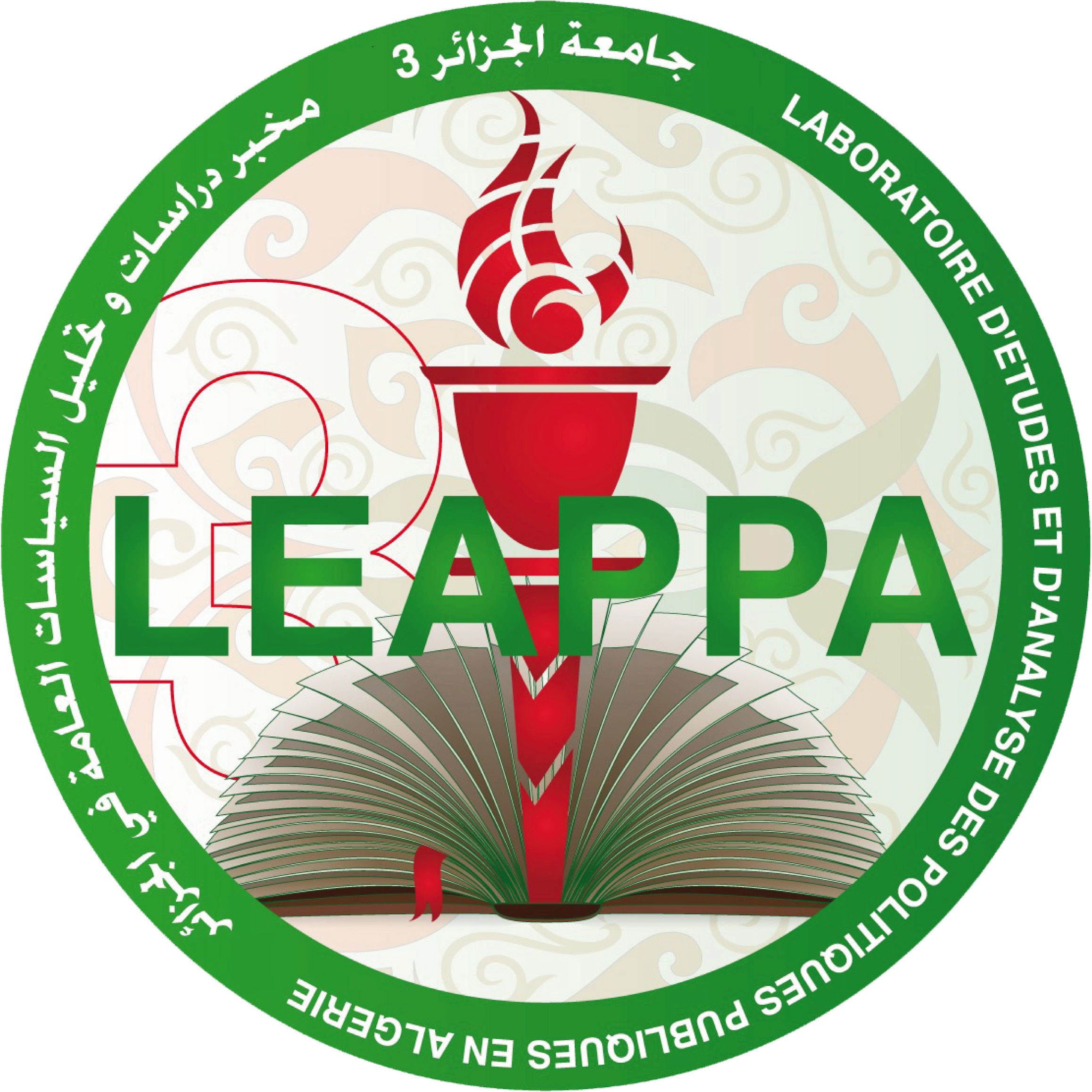 جامعة الجزائر3كلية العلوم السياسية والعلاقات الدوليةمخبر بحث "دراسات وتحليل السياسات العامة في الجزائرجلسات الدكتوراهDOCTORAT TRAININGالطبعة الثالثةيوم مدرج هيقوشافيزالافتتاحية -كلمة افتتاحية للسيد الرئيس الشرفي للجلسات، مدير جامعة الجزائر3.أد. مختار مزرق-كلمة ترحيبية للسيد عميد كلية العلوم السياسية والعلاقات الدولية د.  سليمان لعراج- كلمة السيدة مديرة مخبر بحث "دراسات وتحليل السياسات العامة في الجزائر" أد. نجية مقدم.-كلمة السيدة رئيسة اللجنة العلمية د.  فاطمة بقدي الجلسة الأولى العلنية (مدرج  هيقوشاف)المحور الأول: العلاقات الاقتصادية، المالية والنقدية الدولية.رئيس الجلسة: د. عكاش فضيلةالأعضاء: أد. نجية مقدم - د. مصطفى بن عبد العزيز- د. فضيلة عكاش            المحور االثانني: دور السياسات العامة في الجزائررئيسة الجلسة: د. حورية حمزةالأعضاء: -   د ليندة لطاد– د سميرة تغيلت فرحات – د. سمير بوعبدالله- د. ليندة بورايوالمحور الثالث: افريقيا وإشكالية النزاعاترئيسة الجلسة: أد. زهرة تغزة  الأعضاء: د. دلاع وهيبة –-د. بوازدية جمالالمحور الرابع: افريقيا وبناء السلامرئيس الجلسة: أ.د أسيا العمرانيالاعضاء: أد. الفروق العربي – د زكري لا مية– د بورشة اعمرالمحور الخامس: إدارة الازمات في الدول العربية                                           رئيسة الجلسة: أ.د أمينة رباحي                    الأعضاء: د. لعيساوي كريمة - د بسان موسى مصطفى المحور السادس: إدارة السياسات الدوليةرئيسة الجلسة: أد. كنزة مغيش الأعضاء: أد مزاني راضية - عياد مليكة   الجلسة الختامية (قراءة التوصيات)مرحبا بالجميع.التوقيتالجامعةاسم ولقب الطالب مشروع البحثجامعة الجزائر3كوسى رضاتحـلـيـل عـلاقـات الهيمـنـة الـنقـديـة فــي تـدويـل الأزمـات مـن منـظـور جيــو اقـتـصادي. دراســة حـــالــة: الدولار الأمريكـي ــ اليـورو،جامعة الجزائر 3بن مجدوب أمالدور السياسة الخارجية في تحقيق الامن الطاقوي الياتها وانعكاساتها على التنمية الاقتصاديةجامعة الجزائر3بلصنام صوفية La Démondialisation des perdants : Rôle de l’état nation dans un système en déclin.2023. 2015-جامعة الجزائر3بودينار ايمانSocial Constructivism in Explaining British Policy toward the European Union.مناقشة عامة                                                       مشروع البحثاسم ولقب الطالبالجامعةالتوقيتتكييف المناهج التعليمية الجامعية مع متطلبات سوق العمل دراسة ميدانية على خريجي الجامعات بقطاعات التربية الإدارة و الخدمات بولاية قسنطينةأسماء لقيقطجامعة قسنطينةدور السياسة السياحية في تنمية البيئة في الجزائر منذ 2000.بن حميدة مريمجامعة الجزائر 3استراتيجية مؤسسات الدولة الجزائرية في تنظيم إدارة ملف المهاجرين واللاجئين الأجانب دراسة في ولايات الشريط الحدودي الجنوبي.واعمر زهرةجامعة غردايةاثر الحركات الاحتجاجية على السياسات العامة في الدول العربية دراسة مقارنة بين الجزائر و المغرب 2011/2021 عيساني فؤادجامعة حسيبة بن بوعلي الشلفمناقشة عامةجامعة محمد الصديق بن يحي جيجلبن طوبال لبنى    الطبيعة الانتشارية للأزمات في الساحل الإفريقي: دراسة في طبيعة الأزمة الأمنيةجامعة محمد الصديق بن يحي جيجلطهراوي عبد العزيزالامن المجتمعي في نيجيريا بين التفكك الداخلي والتحديات الخارجيةجامعة الجزائر الوسطىسلامي       جنيدي       عدم الاستقرار السياسي في إفريقيا الوسطى مصادره وآليات إدارته "دراسة حالة"مناقشة عامةالأمن والسلام في مسارات التكامل الإقليمي في إفريقيا: دراسة حالة المجموعة الاقتصادية لدول غرب إفريقيا ECOWAS،   سالم نسرين جامعة محمد الصديق بن يحيجيجلدور وسائل الإعلام في بناء السلام في رواندا،  شهرة زروق،جامعة محمد الصديق بن يحي -جيجل العدالة الانتقالية كآلية لبناء السلام بعد النزاع في رواندا: دور محاكم الغاكاكا،  لسمر أسماءجامعة محمد الصديق بن يحي –جيجل.        اشكالية الامن والتنمية في منطقة الساحل الافريقي، بن عاشور عائشةجامعة تلمسان      مناقشة عامةتأثير القوى الكبرى على الوضع الأمني في سوريا واليمن البعد القبلي في إدارة الأزمة الليبية في ظل الأدوار الإقليمية والدولية، كربوش خالد      عياشي سلمىجامعة قاصدي مرباح _ ورقلة.مناقشة عامةالحوكمة البيئية في السياسات الدولية دراسة مقارنة الولايات المتحدة و الاتحاد الأوروبي قراس مرزاقةجامعة صالح بوبنيدر قسنطينة 3 السياسات الانتخابية والنوع الاجتماعي – دراسة مقارنة بين الجزائر وتونس،بومعزة معمرجامعة حسيبة بن بوعلي- الشلف، المتغيرات الدولية والإقليمية وأثرها على تطور حقوق الانسان في الجزائر، هاجر أونافجامعة تلمسان.مناقشة عامة